UNIWERSYTET PRZYRODNICZY W POZNANIU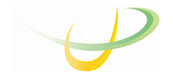 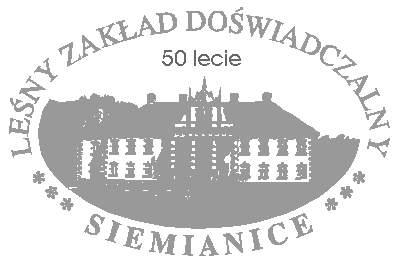 LEŚNY ZAKŁAD DOŚWIADCZALNY SIEMIANICEul. Kasztanowa 1/1, 63-645 Łęka Opatowskatel. /62/78 26 400lzd-siemianice@home.pl,NIP: 777-00-04-960; REGON: 000001844-00106Siemianice, 04.10.2018Znak sprawy 2/S/2018OGŁASZAPrzetarg nieograniczony w formie ofert pisemnych na sprzedaż:Samochodu osobowego SUZUKI GRAND VITARA 2,4 nr rejestracyjny: PKE 80VF, rok produkcji 2010, nr identyfikacyjny VIN: JSAJTDA4V00211859, data I rejestracji 19.11.2010, data ważności badania technicznego: 2018-11-23, przebieg 146 392 km. Cena wywoławcza 31 500 zł brutto (zostanie wystawiona faktura VAT)Przetarg odbędzie się w dniu 16.10.2018r o godzinie 10:00 w Leśnym Zakładzie Doświadczalnym Siemianice, z siedzibą w Siemianicach, ul Kasztanowa 1/1, 63-645 Łęka Opatowska.Pisemne oferty wraz z dowodem wpłaty wadium należy składać w zamkniętych kopertach z dopiskiem "Przetarg na samochód" w siedzibie LZD Siemianice, Siemianice ul Kasztanowa 1/1 63-645 Łęka Opatowska – sekretariat do dnia 16.10.2018 do godziny 09:30.Warunkiem przystąpienia do przetargu jest wpłacenie najpóźniej do dnia 15.10.2018 r. do godziny 14:00 w kasie LZD Siemianice (Siemianice ul Kasztanowa 1/1) lub na konto Santander Bank Polska Nr: 07 1090 1144 0000 0000 1400 3300 (liczy się data i godzina wpływu na konto) wadium w wysokości: 3150,00 zł (słownie: trzy tysiące sto pięćdziesiąt złotych) na zakup samochodu osobowego Suzuki.Wadium wpłacone przez uczestnika, który wygrał przetarg, zalicza się na poczet ceny nabycia.W pozostałych przypadkach wadium zwraca się niezwłocznie po odwołaniu lub zamknięciu przetargu.W przypadku, gdy uczestnik który wygra przetarg uchyli się następnie od zakupu, wpłacone przez niego wadium nie zostanie zwrócone. Na nabywcy ciąży obowiązek pokrycia wszelkich podatków i opłat dotyczących transakcji kupna, jeżeli takie wystąpią.Cena nabycia ruchomości równa się cenie osiągniętej w przetargu. Należność płatna w kasie LZD Siemianice lub przelewem na konto podane powyżej najpóźniej w dniu wystawienia faktury. Termin wystawienia faktury VAT ustala się nie później niż 14 dni od daty przeprowadzonego przetargu. Jeżeli osoba ustalona jako nabywca ruchomości nie stawi się bez usprawiedliwienia w miejscu i terminie podanym w zawiadomieniu o rozstrzygniętym przetargu, organizator przetargu może odstąpić od zawarcia umowy, a wpłacone wadium nie podlega zwrotowi.Leśny Zakład Doświadczalny Siemianice zastrzega sobie prawo swobodnego wyboru oferty, jeżeli uczestnicy przetargu zaoferowali tą samą cenę oraz odstąpienia od przetargu lub jego unieważnienia bez podania przyczyn.Leśny Zakład Doświadczalny Siemianice  nie ponosi odpowiedzialności za wady ukryte sprzętu. Sprzęt znajduje się na terenie bazy transportowej LZD Siemianice w Siemianicach, ul. Kasztanowa i można go oglądać do dnia 16.10.2018 r. w godzinach od 9:00-14:00 (należy umówić się telefonicznie pod nr 723-727-772).Szczegółowe informacje w sprawach proceduralnych przetargu są udzielane pod nr telefonu 62/78-26-416.UP w Poznaniu Leśny Zakład Doświadczalny Siemianice oświadcza, że jest administratorem danych osobowych, w rozumieniu art. 4 pkt. 7 RODO, względem osoby (osób) które biorą udział w przetargu nieograniczonym na sprzedaż samochodu osobowego Suzuki. Osoba (osoby) biorące udział w w/w przetargu zobowiązane są do zapoznania się z klauzulą informacyjną załączoną na stronie internetowej www.lzd-siemianice.home.pl.Załączniki:Załącznik nr 1 – wzór formularza ofertowegoZałącznik nr 2 – kserokopia szacowania wartości rynkowej samochoduDyrektor LZD Siemianice mgr inż. Iwo GałeckiZałącznik nr 1 do Ogłoszenia przetargu z dnia 04-10-2018                          ................................. dnia .........................                                   O F E R T A                                                                                          Dyrektor LZD Siemianice W odiedzi na ogłoszony w dniu 04-10-2018 przetarg nieograniczony znak sprawy 2/S/2018 składamy niniejszą ofertę za zakup pojazdu:SUZUKI GRAND VITARA 2.4, nr rej PKR 80VF w cenie brutto: ……………………………… (słownie:……………………………………………………………………………………………).Oferta jest złożona przez: ................................................................................................................................................................ ...............................................................................................................................................................                                                                                                             (pełna nazwa i adres)w zależności od podmiotu NIP/PESEL, KRS/CEiDG:   ...................................................................................                                                                    nr tel.:  ………………………, nr faksu: …………………….. e-mail: …………………….……….działającego w imieniu:własnym*spółki cywilnej* składającej się z:..............................................................................................................................................................................................................................................................................................................*niepotrzebne skreślić W przypadku, gdybyśmy nie wygrali przetargu prosimy o przelanie wpłaconego wadium na konto o nr: ……………………………………………………………………………………………………                                                                                    …………………………………					[czytelny podpis lub podpis z pieczątką                                                         imienną osoby(ób) upoważnionej(ych)                                                            do reprezentowania]